About Me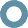 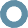 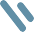 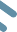 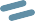 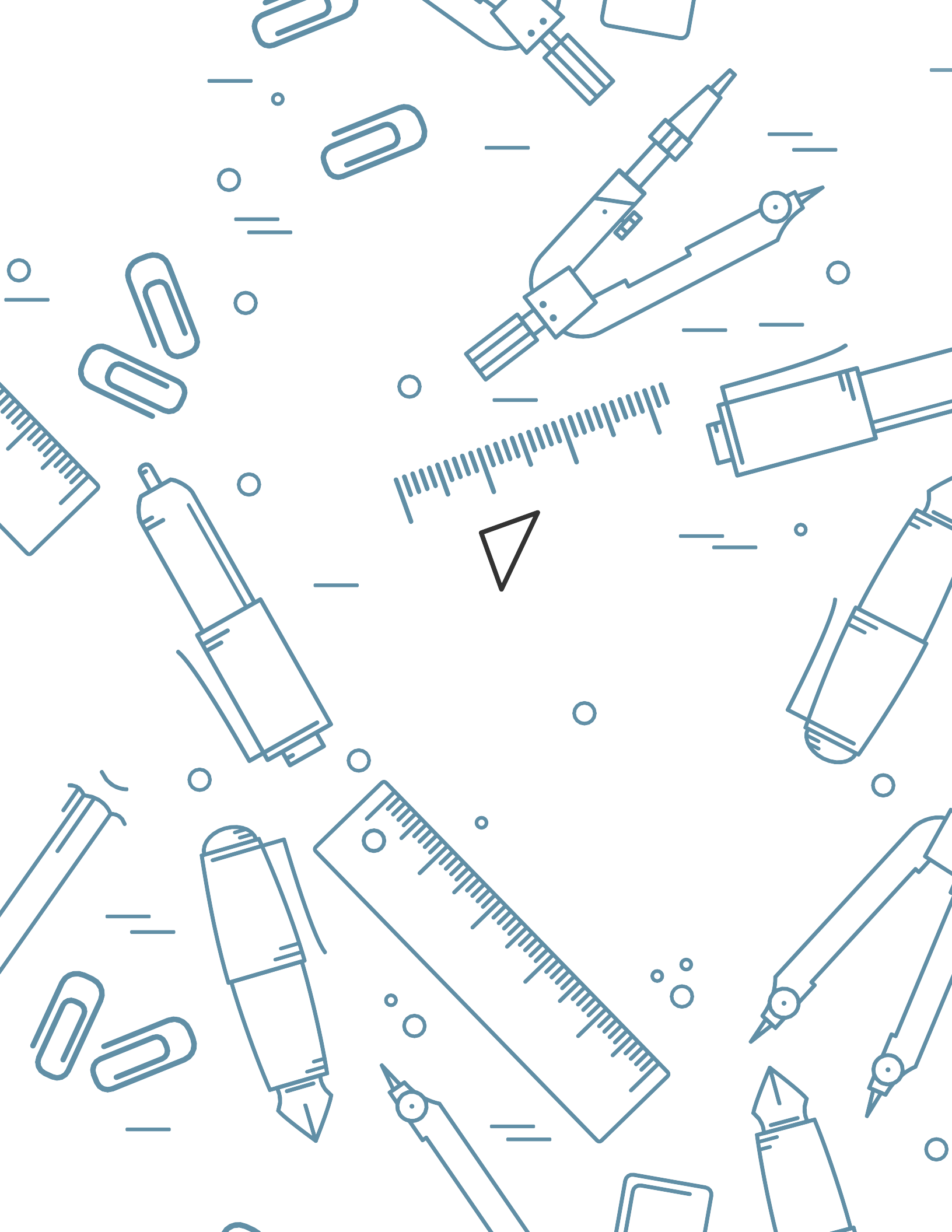 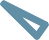 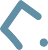 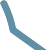 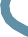 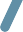 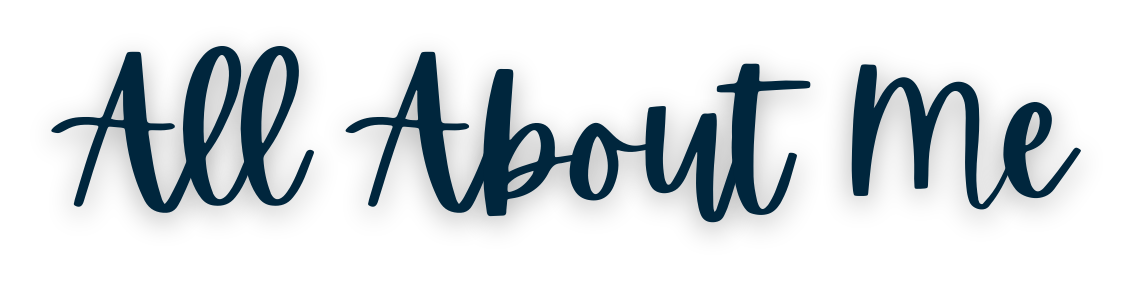 My Strengths/Things I'm Good At:I Have Difficulty With:	I Learn Best When:If I Get Upset, You Can Help Me By:My Diagnosis/Medications/Allergies: